BATTISFORD PARISH COUNCIL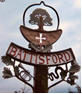 Clerk: Teresa Davis 07719208444clerk@battisfordpc.org.ukhttp://www.battisfordpc.org.ukThe PRESS and PUBLIC are invited to attend, the Councillors are SUMMONED TO ATTEND THE BATTISFORD PARISH COUNCIL MEETING to be held at Battisford Village Hall on 17th January 2023 commencing at 7.00pmSigned: 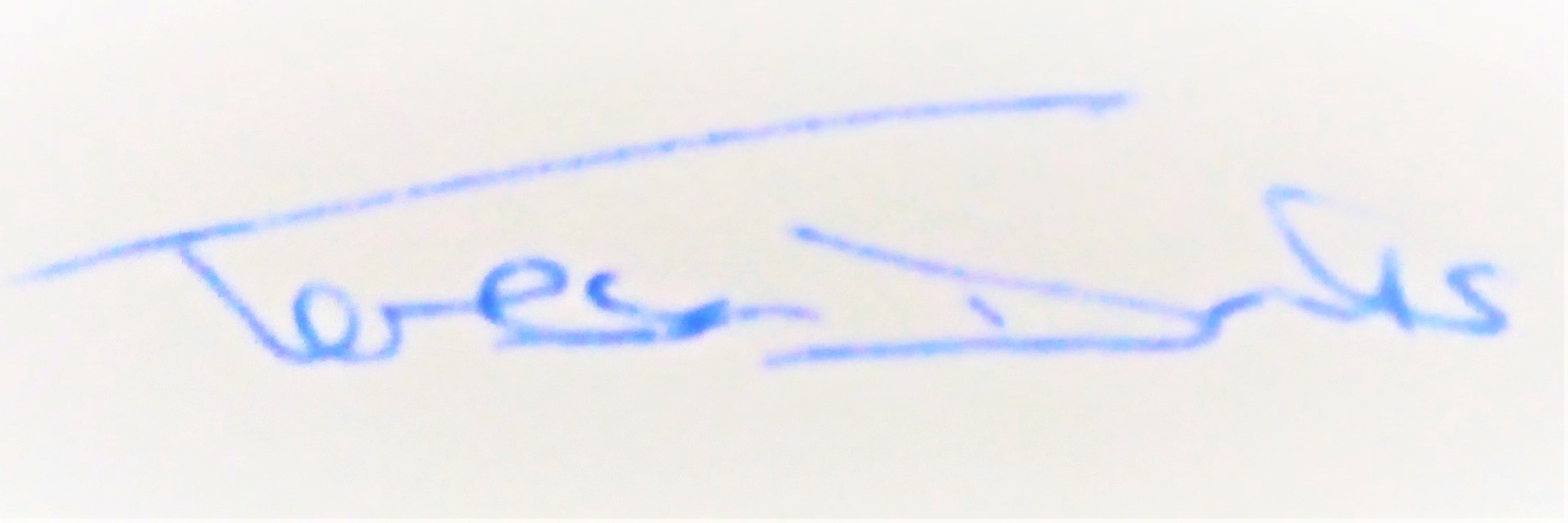 AGENDALink for Planning https://planning.baberghmidsuffolk.gov.uk/online-applications/ Note: LVL email sent on 12th Dec to all councillors2023/01MEETING ADMINISTRATIONa.b.c.Chairman’s welcome & to establish any intentions of recording the meetingApologies for AbsenceDeclarations of Interest on agenda items2023/02a.To Approve the Draft Minutes of the Parish Council Meeting of 15th November 2022 and for the Chair to sign as a true recordMatters arising from the minutes of 15th Nov 20222023/03a.b.c.PUBLIC PARTICIPATION   - For members of the public, County Councillors & District Councillors to speakPublic invited to speakTo receive Suffolk County Council report from Cty Cllr K OakesTo receive District Council report from Dst Cllr D Pratt2023/04a.b.c.Chair and Councillor Reports / Updates (on the night) Chairman reportCouncillor report(s) not requiring a decisionClerk report2023/05a.b. SID Report & ANPR Initiative update (Cllr Cook)SID report & updateANPR update2023/06a.BMSDC PLANNING CONSULTATION REQUESTS & PLANNING INSPECTORATE CONSULTATION REQUEST RECEIVEDConsultation of revisions to the Babergh & Mid Suffolk Planning Local Validation List (LVL)2023/07a.GOVERNANCE & PROTOCOLSTo discuss & approve planning consultation delegation and procedure.Suggested by Chairman:- Where no EGM is called the Clerk is to:1. repeat appropriate comments previously made in relation to applications for the same property.2. repeat comments previously made in relation to the same development activity at the property.3. respond "no comment” in all other circumstances2023/08a.b.c.d.e.f.g.h.i.j.k.l.m.n.FINANCIAL MATTERSTo Advise Previous Payments Made after meeting of 15th November 2022ICO Direct Debit - £35.00Village Hall Hire - £140.00Replacement De-Fib Pads - £115.20BMSDC Quiet Lanes - £50Clerk Wages December - £330.98Bank Service Charge - £18.00To Advise of Income received up to 31st December 2022Bank Interest - £28.38To discuss and authorise payments of invoices payable in January 2023Clerk Office Allowance, Expenses & Mileage - £31.70Clerk Wages January - £330.98Top Garden Services for October (late invoice) - £360.00Balance of Accounts as of 31st December 2022:-Current Account - £11,451.44Savings Account - £ 11,274.73Savings Account - £ _2,370.81To consider and approve 3rd Quarter AccountsTo formally approve an increase in the Training budget for 2022-2023 To approve Election Refresher Training Request from the ClerkTo discuss and agree Recreation Ground (Asset) Action Plan from the working group formed in November and resulting Playground Maintenance quotesTo review & decide on the Cricket Club Grant Application of £1500To review & decide on the Barcliff Grant Application of £150To review & decide on the Battisford Village Hall Grant Application of £150To review & agree a financial budget for 2023-2024To review & agree a Precept for 2023-2024 and for the Chair and RFO to sign the form for BMSDC2023/09a.b.c.d.Ongoing Parish Projects and Resident CommunicationsResident Query – Are the Priority Signs for Church Rd & Valley Rd going to be changedTo discuss Councillors findings on the SkateparkTo discuss a Tree ReviewTo discuss a Litter Pick2023/10Items for the next agenda, next meeting on 21st March 2023 at 7pm